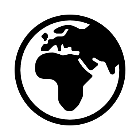 The Sixth Extinction  by Elizabeth Kolbert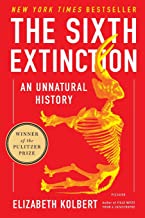 An uninhabitable earth by David Wallace-Wells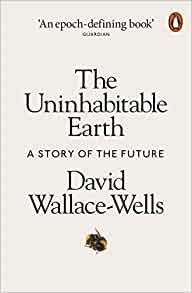 Adventures in the Anthropocene: A Journey to the Heart of the Planet We Made by Gaia Vince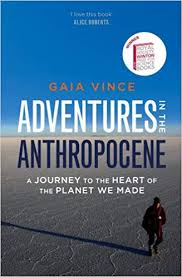 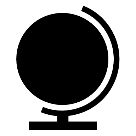 When the rivers run dry by Fred Pearce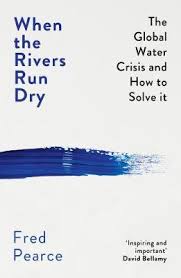 The Story of Earth: The First 4.5 Billion Years, from Stardust to living planetby Robert Hazen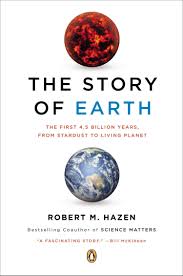 The Ripple Effect: The Fate of Fresh Water in the Twenty-First Century by Alex Prud'homme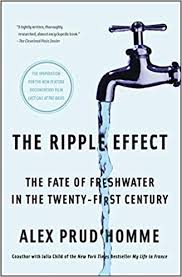 Factfulness by Hans Rosling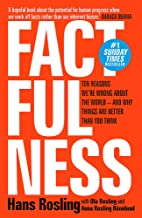 The Almighty Dollar by Dharshini David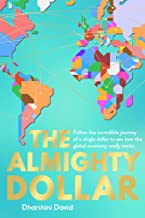 Inequality and the 1% By Danny Dorling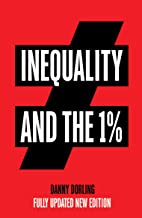 Injustice by Danny Dorling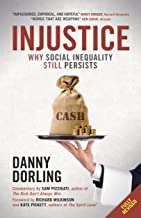 Peak InequalityBy Danny Dorling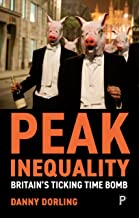 Infections and Inequalities: The Modern Plaguesby Paul Farmer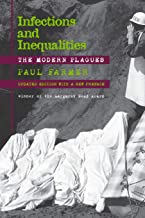 The Windrush Betrayal by Amelia Gentlemen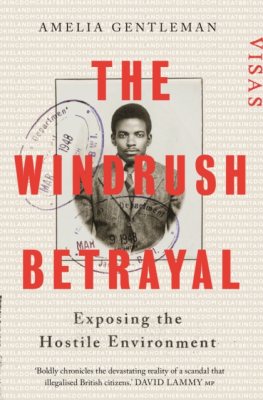 The Good Immigrant by Nikesh Shukla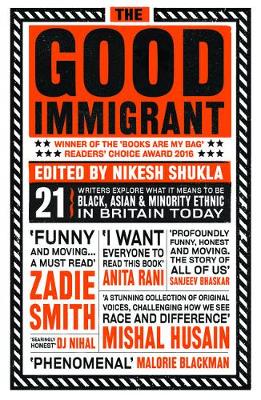 The Last Girl by NadiaMurad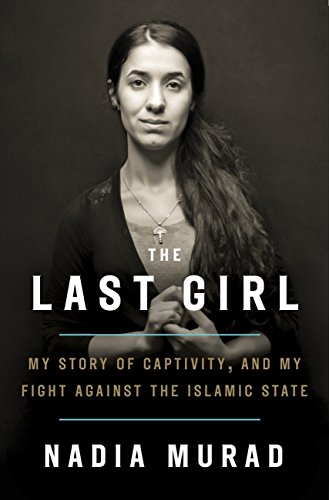 Not Human Enough by Samuel Moyn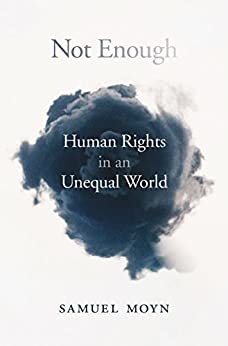 The Fever: How Malaria Has Ruled Humankind for 500,000 YearsBy Sonia Shah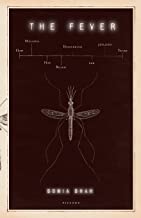 House on Fire: The Fight to Eradicate Smallpox by Bill Foege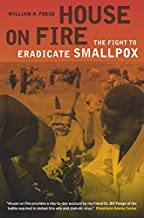 